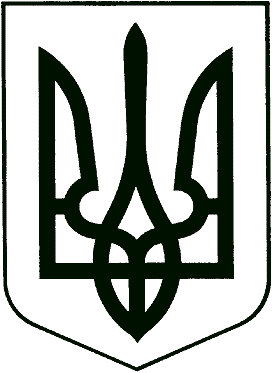 НАРОДНИЙ ДЕПУТАТ УКРАЇНИВерховна Рада України          Відповідно до статті 93 Конституції України в порядку законодавчої ініціативи вношу на розгляд Верховної Ради України проект Закону України  «Про внесення змін до Закону України «Про Державний бюджет України на 2020 рік» щодо підтримки виробництва електричної енергії з альтернативних джерел енергії».Доповідати проект Закону на пленарному засіданні Верховної Ради України буду особисто.Додатки:Проект Закону – на 2 арк.Проект Постанови Верховної Ради України – на 1 арк.Пояснювальна записка до проекту Закону – на 5 арк. Порівняльна таблиця – на 3 арк.Копії зазначених матеріалів в електронному вигляді.Народний депутат України                                                                Ю.М. КузбитМ.В. Заремський Б.Г. Торохтій01008, м. Київ, вул. М. Грушевського, 5